The Training Program for Welding Engineers of JWES in Taiwan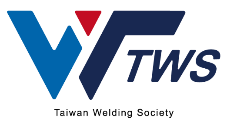 Welding Engineer (WE) LevelTraining: 11th-15th May, 2021      Examination: 19th June, 2021Venue: Kaohsiung(Closing Date：20 Feb., 2021)WE-Application Form*Please write the name of applicant in block letters.Employment record*The submission of curriculum vitae showing the detailed job experience is preferable.Educational background (Please attach your academic credentials)*The copy of diploma showing the final academic background shall be attached and is mandatory requirement.Language abilityPast Training Experience in TaiwanAssociate Welding Engineer (AWE) Examination in TaiwanOther qualifications (related to welding engineering, e. g. AWS, IIW, etc.)I hereby would like to apply for the above program. I am physically and mentally fit to attend all the programs in 5 days course I would like to declare that all the information on this form is tree and complete.Signature of Applicant:                                          Name:                                                 Date:                          Applicant’s Superior’s Approval & Signature: (Signature)                                    Name:                                        Position:                                Date:                                        Stamp:                                  * The Applicant’s Superior’s Approval & Signature is mandatory requirement.*TWS reserves the right to change the date, venue & program as deemed fit with or without prior notice.*TWS reserves the right to reject a participant without full payment.Name of the applicantPlease fill in the samename as a passportMr. (  )Ms. (  )Mr. (  )Ms. (  )Name of the applicantPlease fill in the samename as a passportMr. (  )Ms. (  )Mr. (  )Ms. (  )Date of BirthDay/Month/Year            /     /      Day/Month/Year            /     /      Day/Month/Year            /     /      Day/Month/Year            /     /      Day/Month/Year            /     /      AgeName of Company□  Taiwan□  Foreign□  Taiwan□  Foreign□  Taiwan□  ForeignDepartment /SectionPositionCompany AddressBusiness FieldJob DescriptionPlease describe briefly your past & presentwork related to welding engineering fields in your companyYears of serviceYears of serviceJob DescriptionJob DescriptionJob DescriptionJob DescriptionJob DescriptionJob DescriptionPlease describe briefly your past & presentwork related to welding engineering fields in your companyFromToJob DescriptionJob DescriptionJob DescriptionJob DescriptionJob DescriptionJob DescriptionPlease describe briefly your past & presentwork related to welding engineering fields in your companyJob DescriptionPlease describe briefly your past & presentwork related to welding engineering fields in your companyJob DescriptionPlease describe briefly your past & presentwork related to welding engineering fields in your companyProblems related to welding engineering fields you are mow facingOffice PhoneOffice FaxOffice Faxe-mailHome addressHome PhoneMobile PhoneMobile PhoneName of OrganizationYears of serviceYears of serviceJob descriptionPleased describe briefly your experienceRelated to welding engineering fieldsName of OrganizationFromToJob descriptionPleased describe briefly your experienceRelated to welding engineering fieldsInstitutionPeriod/YearsPeriod/YearsMain Areas/SubjectsInstitutionFromToMain Areas/SubjectsEnglishAbility level(   )Able to join debate completely (   )Able to follow lecture completely(   )Able to follow lecture mostly(   )Able to converse(   )Do not understandTraining TitleAWE (  )Other (   ) TitleHave you ever taken the AWEHave you ever taken the AWEDid you pass the exam?Exam?Did you pass the exam?Exam?Month/year of the exam(  )Yes(  )NoIf “Yes”->(  )Yes(  )No/TitleMonth/year